Свердловская областьГЛАВА ВОЛЧАНСКОГО ГОРОДСКОГО ОКРУГАпостановление08 апреля 2020 г.                                                    		                                                                   № 147г. ВолчанскО внесении изменений в постановление главы Волчанского городского округа № 126 от 27.03.2020 года  «О работе организаций потребительского рынка на территории Волчанского городского округа» В соответствии с распоряжением Правительства Свердловской области от 05.04.2020 года № 125-РП «О реализации подпункта «ж» пункта 4 Указа Президента Российской Федерации от 2 апреля 2020 года № 239 «О мерах по обеспечению санитарно-эпидемиологического благополучия населения на территории Российской Федерации в связи с распространением новой коронавирусной инфекции (COVID-19)», ПОСТАНОВЛЯЮ:Внести следующие изменения в постановление главы Волчанского городского округа № 126 от 27.03.2020 года  «О работе организаций потребительского рынка на территории Волчанского городского округа» (с изменениями от 31.03.2020 года № 134, от 01.04.2020 года № 137, от 06.04.2020 года № 141):из пункта 1.2 исключить:- салон сотовой связи «Мотив»    (г. Волчанск, проспект Комсомольский, 13);- салон сотовой связи «Интерфейс» (г. Волчанск, ул. Социалистическая, 2а).Опубликовать настоящее постановление в информационном бюллетене «Муниципальный Вестник» и разместить на официальном сайте Волчанского городского округа в сети «Интернет» http://volchansk-adm.ru/.Контроль  исполнения настоящего постановления возложить на заместителя главы администрации Волчанского городского округа по социальным вопросам Бородулину И.В.Глава городского округа                                                                    А.В. Вервейн 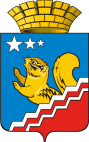 